ПОСТАНОВЛЕНИЕот «28» марта 2022 г.                      № 92                          пгт. ЯблоновскийО проведении субботника по наведению санитарного порядкаи благоустройству территориимуниципального образования«Яблоновское городское поселение»В целях обеспечения должного санитарного порядка, выполнения неотложных работ по благоустройству территории муниципального образования «Яблоновское городское поселение» и создания благополучной санитарно-эпидемиологической обстановки на территории муниципального образования «Яблоновское городское поселение», в соответствии 
с Федеральным законом № 131-ФЗ от 06.10.2003г. «Об общих принципах организации местного самоуправления в Российской Федерации», Уставом муниципального образования «Яблоновское городское поселение»,ПОСТАНОВЛЯЮ:1. Провести 02 апреля 2022 года субботник по наведению санитарного порядка и благоустройству территории муниципального образования «Яблоновское городское поселение».2. Отделу ЖКХ, благоустройства и санитарного контроля Администрации муниципального образования «Яблоновское городское поселение» обеспечить организацию и контроль за выполнением работ по благоустройству территории муниципального образования «Яблоновское городское поселение».3. Рекомендовать обществам с ограниченной ответственностью «Престиж», «Орбита», «Уют», «Добровест-Юг», «Городская управляющая «ГУК», «Рион», «Интер-Строй», «УК «КОМУНХОЗ», «Новый город», 
УК «ЖК Тургеневский», «Кавказ», «Премиум», «Факел», «Кристалл», «Гарантстрой», «Европейский», «Династия» как управляющим компаниям многоквартирного жилищного фонда, принять меры по наведению должного санитарного порядка и благоустройству на закрепленных территориях 
в соответствии с действующими нормативными правовыми актами муниципального образования «Яблоновское городское поселение», нормами и правилами.4. Рекомендовать товариществам собственников жилья многоквартирных домов, председателям домов при непосредственном управлении собственниками помещений в многоквартирном доме, дачным товариществам, гаражным кооперативам принять меры по наведению должного санитарного порядка и благоустройству на закрепленных территориях в соответствии с действующими нормативными правовыми актами муниципального образования «Яблоновское городское поселение», нормами и правилами.5. Рекомендовать предприятиям, организациям, имеющим в пользовании земельные участки, принять участие в субботнике по благоустройству поселения и провести соответствующие мероприятия по наведению 
на них должного санитарного порядка.6. Отделу ЖКХ, благоустройства и санитарного контроля Администрации муниципального образования «Яблоновское городское поселение»: 6.1. Произвести контроль за восстановлением нарушенного благоустройства территорий после производства земляных работ производителями работ по ремонту инженерных коммуникаций.6.2. Принять меры по выявлению и организации ликвидации несанкционированных свалок мусора.6.3. Провести мероприятия по очистке и восстановлению ливневых каналов.6.4. Принять меры по очистке подъездных путей к кладбищам 
и наведению санитарного порядка на территории кладбищ.6.5. Организовать контроль за уборкой и содержанием придомовой территорией частных домовладений и многоквартирных домов, территорий земельных участков, предоставленных для осуществления строительства, территорий, занятых юридическими и физическими лицами 
для осуществления их деятельности. 6.6. Осуществлять проверку территории муниципального образования 
с целью выявления несанкционированных свалок с последующей проверкой 
их ликвидации.  6.7. Усилить контроль за исполнением графиков вывоза твердых бытовых отходов и крупногабаритного мусора с территории муниципального образования. 7. Руководителю социально-экономического отдела Администрации муниципального образования обеспечить размещение настоящего постановления на официальном сайте Администрации муниципального образования «Яблоновское городское поселение» и в средствах массовой информации, распространяемым на территории муниципального образования «Яблоновское городское поселение».8. Контроль за исполнением настоящего постановления возложить 
на заместителя главы Администрации МО «Яблоновское городское поселение» по вопросам ЖКХ и благоустройства Р.В. Концевого.9. Настоящее постановление вступает в силу со дня его подписания.Глава муниципального образования«Яблоновское городское поселение»                                      З.Д. АтажаховПроект внесен:руководитель отдела ЖКХ, благоустройства и санитарного контроля                              М.А. ХалаштэПроект согласован:заместитель главы Администрациимуниципального образования«Яблоновское городское поселение»  по вопросам ЖКХ и благоустройства                                     Р.В. Концевойзаместитель главы Администрациимуниципального образования«Яблоновское городское поселение»                                      А.А. Ловпачеруководитель отдела муниципальной собственности и правого обеспечения                                     Р.А. Берзегов руководитель социально-экономического отдела                       Ж.З. ГооваРоссийская Федерацияреспублика адыгеяадминистрация муниципального образования «яблоновское городское поселение»385141, Республика Адыгея Тахтамукайский район,пгт. Яблоновский, ул. Гагарина, 41/1,тел. факс (87771) 97801, 97394E-mail: yablonovskiy_ra@mail.ru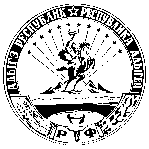 УРЫСЫЕ ФЕДЕРАЦИЕРадыгэ республикмуниципальнэ гъэпсыкiэ зиiэ«ЯБЛОНОВСКЭКЪЭЛЭ ПСЭУПIэм»иадминистрацие385141, Адыгэ РеспубликТэхътэмыкъое район, Яблоновскэ къ/п., Гагариным иур., 41/1,тел./факсыр (87771) 97801, 97394E-mail: yablonovskiy_ra@mail.ru